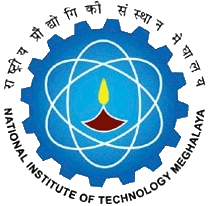 National Institute of Technology MeghalayaAn Institute of National ImportanceNational Institute of Technology MeghalayaAn Institute of National ImportanceNational Institute of Technology MeghalayaAn Institute of National ImportanceNational Institute of Technology MeghalayaAn Institute of National ImportanceNational Institute of Technology MeghalayaAn Institute of National ImportanceNational Institute of Technology MeghalayaAn Institute of National ImportanceNational Institute of Technology MeghalayaAn Institute of National ImportanceNational Institute of Technology MeghalayaAn Institute of National ImportanceNational Institute of Technology MeghalayaAn Institute of National ImportanceNational Institute of Technology MeghalayaAn Institute of National ImportanceNational Institute of Technology MeghalayaAn Institute of National ImportanceNational Institute of Technology MeghalayaAn Institute of National ImportanceNational Institute of Technology MeghalayaAn Institute of National ImportanceNational Institute of Technology MeghalayaAn Institute of National ImportanceNational Institute of Technology MeghalayaAn Institute of National ImportanceNational Institute of Technology MeghalayaAn Institute of National ImportanceNational Institute of Technology MeghalayaAn Institute of National ImportanceNational Institute of Technology MeghalayaAn Institute of National ImportanceNational Institute of Technology MeghalayaAn Institute of National ImportanceNational Institute of Technology MeghalayaAn Institute of National ImportanceNational Institute of Technology MeghalayaAn Institute of National ImportanceNational Institute of Technology MeghalayaAn Institute of National ImportanceNational Institute of Technology MeghalayaAn Institute of National ImportanceCURRICULUMCURRICULUMCURRICULUMCURRICULUMCURRICULUMCURRICULUMCURRICULUMProgrammeProgrammeProgrammeProgrammeBachelor of Technology in Civil EngineeringBachelor of Technology in Civil EngineeringBachelor of Technology in Civil EngineeringBachelor of Technology in Civil EngineeringBachelor of Technology in Civil EngineeringBachelor of Technology in Civil EngineeringBachelor of Technology in Civil EngineeringBachelor of Technology in Civil EngineeringBachelor of Technology in Civil EngineeringBachelor of Technology in Civil EngineeringBachelor of Technology in Civil EngineeringBachelor of Technology in Civil EngineeringBachelor of Technology in Civil EngineeringYear of RegulationYear of RegulationYear of RegulationYear of RegulationYear of RegulationYear of RegulationYear of RegulationYear of RegulationYear of RegulationYear of Regulation2020-20212020-20212020-20212020-20212020-20212020-20212020-2021DepartmentDepartmentDepartmentDepartmentCivil EngineeringCivil EngineeringCivil EngineeringCivil EngineeringCivil EngineeringCivil EngineeringCivil EngineeringCivil EngineeringCivil EngineeringCivil EngineeringCivil EngineeringCivil EngineeringCivil EngineeringSemesterSemesterSemesterSemesterSemesterSemesterSemesterSemesterSemesterSemesterVVVVVVVCourseCodeCourseCodeCourse NameCourse NameCourse NameCourse NameCourse NameCourse NameCourse NameCourse NamePre requisitePre requisitePre requisitePre requisiteCredit StructureCredit StructureCredit StructureCredit StructureCredit StructureCredit StructureCredit StructureCredit StructureMarks DistributionMarks DistributionMarks DistributionMarks DistributionMarks DistributionMarks DistributionMarks DistributionMarks DistributionMarks DistributionMarks DistributionMarks DistributionMarks DistributionCourseCodeCourseCodeCourse NameCourse NameCourse NameCourse NameCourse NameCourse NameCourse NameCourse NamePre requisitePre requisitePre requisitePre requisiteLLTTTPCCINTINTINTMIDMIDMIDENDENDENDENDTotalTotalCE 301CE 301Geotechnical Engineering- IGeotechnical Engineering- IGeotechnical Engineering- IGeotechnical Engineering- IGeotechnical Engineering- IGeotechnical Engineering- IGeotechnical Engineering- IGeotechnical Engineering- INilNilNilNil33000033505050505050100100100100200200CourseObjectivesCourseObjectivesTo introduce basic assumptions in soil mechanics and application of the principles of hydraulics and mechanics in soil mechanicsTo introduce basic assumptions in soil mechanics and application of the principles of hydraulics and mechanics in soil mechanicsTo introduce basic assumptions in soil mechanics and application of the principles of hydraulics and mechanics in soil mechanicsTo introduce basic assumptions in soil mechanics and application of the principles of hydraulics and mechanics in soil mechanicsTo introduce basic assumptions in soil mechanics and application of the principles of hydraulics and mechanics in soil mechanicsTo introduce basic assumptions in soil mechanics and application of the principles of hydraulics and mechanics in soil mechanicsTo introduce basic assumptions in soil mechanics and application of the principles of hydraulics and mechanics in soil mechanicsTo introduce basic assumptions in soil mechanics and application of the principles of hydraulics and mechanics in soil mechanicsTo introduce basic assumptions in soil mechanics and application of the principles of hydraulics and mechanics in soil mechanicsTo introduce basic assumptions in soil mechanics and application of the principles of hydraulics and mechanics in soil mechanicsCourse OutcomesCourse OutcomesCourse OutcomesCourse OutcomesCO1CO1CO1Able to understand origin of soil, basic soil terminology andsimple testsAble to understand origin of soil, basic soil terminology andsimple testsAble to understand origin of soil, basic soil terminology andsimple testsAble to understand origin of soil, basic soil terminology andsimple testsAble to understand origin of soil, basic soil terminology andsimple testsAble to understand origin of soil, basic soil terminology andsimple testsAble to understand origin of soil, basic soil terminology andsimple testsAble to understand origin of soil, basic soil terminology andsimple testsAble to understand origin of soil, basic soil terminology andsimple testsAble to understand origin of soil, basic soil terminology andsimple testsAble to understand origin of soil, basic soil terminology andsimple testsAble to understand origin of soil, basic soil terminology andsimple testsAble to understand origin of soil, basic soil terminology andsimple testsAble to understand origin of soil, basic soil terminology andsimple testsAble to understand origin of soil, basic soil terminology andsimple testsCourseObjectivesCourseObjectivesTo introduce Soil classification, their origin and propertiesTo introduce Soil classification, their origin and propertiesTo introduce Soil classification, their origin and propertiesTo introduce Soil classification, their origin and propertiesTo introduce Soil classification, their origin and propertiesTo introduce Soil classification, their origin and propertiesTo introduce Soil classification, their origin and propertiesTo introduce Soil classification, their origin and propertiesTo introduce Soil classification, their origin and propertiesTo introduce Soil classification, their origin and propertiesCourse OutcomesCourse OutcomesCourse OutcomesCourse OutcomesCO2CO2CO2Able to classify various soil types, clay minerology and soil structureAble to classify various soil types, clay minerology and soil structureAble to classify various soil types, clay minerology and soil structureAble to classify various soil types, clay minerology and soil structureAble to classify various soil types, clay minerology and soil structureAble to classify various soil types, clay minerology and soil structureAble to classify various soil types, clay minerology and soil structureAble to classify various soil types, clay minerology and soil structureAble to classify various soil types, clay minerology and soil structureAble to classify various soil types, clay minerology and soil structureAble to classify various soil types, clay minerology and soil structureAble to classify various soil types, clay minerology and soil structureAble to classify various soil types, clay minerology and soil structureAble to classify various soil types, clay minerology and soil structureAble to classify various soil types, clay minerology and soil structureCourseObjectivesCourseObjectivesTo introduce different geotechnical engineering structures and their designTo introduce different geotechnical engineering structures and their designTo introduce different geotechnical engineering structures and their designTo introduce different geotechnical engineering structures and their designTo introduce different geotechnical engineering structures and their designTo introduce different geotechnical engineering structures and their designTo introduce different geotechnical engineering structures and their designTo introduce different geotechnical engineering structures and their designTo introduce different geotechnical engineering structures and their designTo introduce different geotechnical engineering structures and their designCourse OutcomesCourse OutcomesCourse OutcomesCourse OutcomesCO3CO3CO3Able to compute the index properties (such as grain size distribution, Atterberg limits etc.) and engineering properties (such as permeability, compressibility, shear strength) of soil for geotechnical site investigation.Able to compute the index properties (such as grain size distribution, Atterberg limits etc.) and engineering properties (such as permeability, compressibility, shear strength) of soil for geotechnical site investigation.Able to compute the index properties (such as grain size distribution, Atterberg limits etc.) and engineering properties (such as permeability, compressibility, shear strength) of soil for geotechnical site investigation.Able to compute the index properties (such as grain size distribution, Atterberg limits etc.) and engineering properties (such as permeability, compressibility, shear strength) of soil for geotechnical site investigation.Able to compute the index properties (such as grain size distribution, Atterberg limits etc.) and engineering properties (such as permeability, compressibility, shear strength) of soil for geotechnical site investigation.Able to compute the index properties (such as grain size distribution, Atterberg limits etc.) and engineering properties (such as permeability, compressibility, shear strength) of soil for geotechnical site investigation.Able to compute the index properties (such as grain size distribution, Atterberg limits etc.) and engineering properties (such as permeability, compressibility, shear strength) of soil for geotechnical site investigation.Able to compute the index properties (such as grain size distribution, Atterberg limits etc.) and engineering properties (such as permeability, compressibility, shear strength) of soil for geotechnical site investigation.Able to compute the index properties (such as grain size distribution, Atterberg limits etc.) and engineering properties (such as permeability, compressibility, shear strength) of soil for geotechnical site investigation.Able to compute the index properties (such as grain size distribution, Atterberg limits etc.) and engineering properties (such as permeability, compressibility, shear strength) of soil for geotechnical site investigation.Able to compute the index properties (such as grain size distribution, Atterberg limits etc.) and engineering properties (such as permeability, compressibility, shear strength) of soil for geotechnical site investigation.Able to compute the index properties (such as grain size distribution, Atterberg limits etc.) and engineering properties (such as permeability, compressibility, shear strength) of soil for geotechnical site investigation.Able to compute the index properties (such as grain size distribution, Atterberg limits etc.) and engineering properties (such as permeability, compressibility, shear strength) of soil for geotechnical site investigation.Able to compute the index properties (such as grain size distribution, Atterberg limits etc.) and engineering properties (such as permeability, compressibility, shear strength) of soil for geotechnical site investigation.Able to compute the index properties (such as grain size distribution, Atterberg limits etc.) and engineering properties (such as permeability, compressibility, shear strength) of soil for geotechnical site investigation.CourseObjectivesCourseObjectivesCourse OutcomesCourse OutcomesCourse OutcomesCourse OutcomesCO4CO4CO4Able to understand compaction and consolidation of soilAble to understand compaction and consolidation of soilAble to understand compaction and consolidation of soilAble to understand compaction and consolidation of soilAble to understand compaction and consolidation of soilAble to understand compaction and consolidation of soilAble to understand compaction and consolidation of soilAble to understand compaction and consolidation of soilAble to understand compaction and consolidation of soilAble to understand compaction and consolidation of soilAble to understand compaction and consolidation of soilAble to understand compaction and consolidation of soilAble to understand compaction and consolidation of soilAble to understand compaction and consolidation of soilAble to understand compaction and consolidation of soilCourseObjectivesCourseObjectivesCourse OutcomesCourse OutcomesCourse OutcomesCourse OutcomesCO5CO5CO5Able to apply the knowledge of soil mechanics to design safe geotechnical structures such as slope, retaining structure etc.Able to apply the knowledge of soil mechanics to design safe geotechnical structures such as slope, retaining structure etc.Able to apply the knowledge of soil mechanics to design safe geotechnical structures such as slope, retaining structure etc.Able to apply the knowledge of soil mechanics to design safe geotechnical structures such as slope, retaining structure etc.Able to apply the knowledge of soil mechanics to design safe geotechnical structures such as slope, retaining structure etc.Able to apply the knowledge of soil mechanics to design safe geotechnical structures such as slope, retaining structure etc.Able to apply the knowledge of soil mechanics to design safe geotechnical structures such as slope, retaining structure etc.Able to apply the knowledge of soil mechanics to design safe geotechnical structures such as slope, retaining structure etc.Able to apply the knowledge of soil mechanics to design safe geotechnical structures such as slope, retaining structure etc.Able to apply the knowledge of soil mechanics to design safe geotechnical structures such as slope, retaining structure etc.Able to apply the knowledge of soil mechanics to design safe geotechnical structures such as slope, retaining structure etc.Able to apply the knowledge of soil mechanics to design safe geotechnical structures such as slope, retaining structure etc.Able to apply the knowledge of soil mechanics to design safe geotechnical structures such as slope, retaining structure etc.Able to apply the knowledge of soil mechanics to design safe geotechnical structures such as slope, retaining structure etc.Able to apply the knowledge of soil mechanics to design safe geotechnical structures such as slope, retaining structure etc.No.COsCOsMapping with Program Outcomes (POs)Mapping with Program Outcomes (POs)Mapping with Program Outcomes (POs)Mapping with Program Outcomes (POs)Mapping with Program Outcomes (POs)Mapping with Program Outcomes (POs)Mapping with Program Outcomes (POs)Mapping with Program Outcomes (POs)Mapping with Program Outcomes (POs)Mapping with Program Outcomes (POs)Mapping with Program Outcomes (POs)Mapping with Program Outcomes (POs)Mapping with Program Outcomes (POs)Mapping with Program Outcomes (POs)Mapping with Program Outcomes (POs)Mapping with Program Outcomes (POs)Mapping with Program Outcomes (POs)Mapping with Program Outcomes (POs)Mapping with Program Outcomes (POs)Mapping with Program Outcomes (POs)Mapping with Program Outcomes (POs)Mapping with Program Outcomes (POs)Mapping with Program Outcomes (POs)Mapping with PSOsMapping with PSOsMapping with PSOsMapping with PSOsMapping with PSOsMapping with PSOsMapping with PSOsMapping with PSOsNo.COsCOsPO1PO1PO2PO3PO4PO5PO6PO6PO7PO7PO8PO8PO9PO9PO9PO10PO10PO10PO11PO11PO12PO12PO12PSO1PSO1PSO1PSO2PSO2PSO2PSO2PSO31CO1CO133000000000000000000000000333302CO2CO233000000000000000000000000333303CO3CO333000000000000000000000000333304CO4CO433000000000000000000000000333305CO5CO53301000000000000000000000033330SYLLABUSSYLLABUSSYLLABUSSYLLABUSSYLLABUSSYLLABUSSYLLABUSSYLLABUSSYLLABUSSYLLABUSSYLLABUSSYLLABUSSYLLABUSSYLLABUSSYLLABUSSYLLABUSSYLLABUSSYLLABUSSYLLABUSSYLLABUSSYLLABUSSYLLABUSSYLLABUSSYLLABUSSYLLABUSSYLLABUSSYLLABUSSYLLABUSSYLLABUSSYLLABUSSYLLABUSSYLLABUSSYLLABUSSYLLABUSNo.ContentContentContentContentContentContentContentContentContentContentContentContentContentContentContentContentContentContentContentContentContentContentContentHoursHoursHoursHoursHoursHoursHoursCOsCOsCOsIIntroductionOrigin and types, Identification and classification of soils, Index properties, phase relationship, consistency, sensitivity, clay mineralogy.IntroductionOrigin and types, Identification and classification of soils, Index properties, phase relationship, consistency, sensitivity, clay mineralogy.IntroductionOrigin and types, Identification and classification of soils, Index properties, phase relationship, consistency, sensitivity, clay mineralogy.IntroductionOrigin and types, Identification and classification of soils, Index properties, phase relationship, consistency, sensitivity, clay mineralogy.IntroductionOrigin and types, Identification and classification of soils, Index properties, phase relationship, consistency, sensitivity, clay mineralogy.IntroductionOrigin and types, Identification and classification of soils, Index properties, phase relationship, consistency, sensitivity, clay mineralogy.IntroductionOrigin and types, Identification and classification of soils, Index properties, phase relationship, consistency, sensitivity, clay mineralogy.IntroductionOrigin and types, Identification and classification of soils, Index properties, phase relationship, consistency, sensitivity, clay mineralogy.IntroductionOrigin and types, Identification and classification of soils, Index properties, phase relationship, consistency, sensitivity, clay mineralogy.IntroductionOrigin and types, Identification and classification of soils, Index properties, phase relationship, consistency, sensitivity, clay mineralogy.IntroductionOrigin and types, Identification and classification of soils, Index properties, phase relationship, consistency, sensitivity, clay mineralogy.IntroductionOrigin and types, Identification and classification of soils, Index properties, phase relationship, consistency, sensitivity, clay mineralogy.IntroductionOrigin and types, Identification and classification of soils, Index properties, phase relationship, consistency, sensitivity, clay mineralogy.IntroductionOrigin and types, Identification and classification of soils, Index properties, phase relationship, consistency, sensitivity, clay mineralogy.IntroductionOrigin and types, Identification and classification of soils, Index properties, phase relationship, consistency, sensitivity, clay mineralogy.IntroductionOrigin and types, Identification and classification of soils, Index properties, phase relationship, consistency, sensitivity, clay mineralogy.IntroductionOrigin and types, Identification and classification of soils, Index properties, phase relationship, consistency, sensitivity, clay mineralogy.IntroductionOrigin and types, Identification and classification of soils, Index properties, phase relationship, consistency, sensitivity, clay mineralogy.IntroductionOrigin and types, Identification and classification of soils, Index properties, phase relationship, consistency, sensitivity, clay mineralogy.IntroductionOrigin and types, Identification and classification of soils, Index properties, phase relationship, consistency, sensitivity, clay mineralogy.IntroductionOrigin and types, Identification and classification of soils, Index properties, phase relationship, consistency, sensitivity, clay mineralogy.IntroductionOrigin and types, Identification and classification of soils, Index properties, phase relationship, consistency, sensitivity, clay mineralogy.IntroductionOrigin and types, Identification and classification of soils, Index properties, phase relationship, consistency, sensitivity, clay mineralogy.6666666CO1, CO2, CO3CO1, CO2, CO3CO1, CO2, CO3IIPermeability and SeepageDarcy’s law of permeability, Determination of Coefficient of permeability, Equivalent permeability for stratified soil, Flow nets – principles, construction and application, Effective stress analysis, quick sand condition, piping, filtration criteria.Permeability and SeepageDarcy’s law of permeability, Determination of Coefficient of permeability, Equivalent permeability for stratified soil, Flow nets – principles, construction and application, Effective stress analysis, quick sand condition, piping, filtration criteria.Permeability and SeepageDarcy’s law of permeability, Determination of Coefficient of permeability, Equivalent permeability for stratified soil, Flow nets – principles, construction and application, Effective stress analysis, quick sand condition, piping, filtration criteria.Permeability and SeepageDarcy’s law of permeability, Determination of Coefficient of permeability, Equivalent permeability for stratified soil, Flow nets – principles, construction and application, Effective stress analysis, quick sand condition, piping, filtration criteria.Permeability and SeepageDarcy’s law of permeability, Determination of Coefficient of permeability, Equivalent permeability for stratified soil, Flow nets – principles, construction and application, Effective stress analysis, quick sand condition, piping, filtration criteria.Permeability and SeepageDarcy’s law of permeability, Determination of Coefficient of permeability, Equivalent permeability for stratified soil, Flow nets – principles, construction and application, Effective stress analysis, quick sand condition, piping, filtration criteria.Permeability and SeepageDarcy’s law of permeability, Determination of Coefficient of permeability, Equivalent permeability for stratified soil, Flow nets – principles, construction and application, Effective stress analysis, quick sand condition, piping, filtration criteria.Permeability and SeepageDarcy’s law of permeability, Determination of Coefficient of permeability, Equivalent permeability for stratified soil, Flow nets – principles, construction and application, Effective stress analysis, quick sand condition, piping, filtration criteria.Permeability and SeepageDarcy’s law of permeability, Determination of Coefficient of permeability, Equivalent permeability for stratified soil, Flow nets – principles, construction and application, Effective stress analysis, quick sand condition, piping, filtration criteria.Permeability and SeepageDarcy’s law of permeability, Determination of Coefficient of permeability, Equivalent permeability for stratified soil, Flow nets – principles, construction and application, Effective stress analysis, quick sand condition, piping, filtration criteria.Permeability and SeepageDarcy’s law of permeability, Determination of Coefficient of permeability, Equivalent permeability for stratified soil, Flow nets – principles, construction and application, Effective stress analysis, quick sand condition, piping, filtration criteria.Permeability and SeepageDarcy’s law of permeability, Determination of Coefficient of permeability, Equivalent permeability for stratified soil, Flow nets – principles, construction and application, Effective stress analysis, quick sand condition, piping, filtration criteria.Permeability and SeepageDarcy’s law of permeability, Determination of Coefficient of permeability, Equivalent permeability for stratified soil, Flow nets – principles, construction and application, Effective stress analysis, quick sand condition, piping, filtration criteria.Permeability and SeepageDarcy’s law of permeability, Determination of Coefficient of permeability, Equivalent permeability for stratified soil, Flow nets – principles, construction and application, Effective stress analysis, quick sand condition, piping, filtration criteria.Permeability and SeepageDarcy’s law of permeability, Determination of Coefficient of permeability, Equivalent permeability for stratified soil, Flow nets – principles, construction and application, Effective stress analysis, quick sand condition, piping, filtration criteria.Permeability and SeepageDarcy’s law of permeability, Determination of Coefficient of permeability, Equivalent permeability for stratified soil, Flow nets – principles, construction and application, Effective stress analysis, quick sand condition, piping, filtration criteria.Permeability and SeepageDarcy’s law of permeability, Determination of Coefficient of permeability, Equivalent permeability for stratified soil, Flow nets – principles, construction and application, Effective stress analysis, quick sand condition, piping, filtration criteria.Permeability and SeepageDarcy’s law of permeability, Determination of Coefficient of permeability, Equivalent permeability for stratified soil, Flow nets – principles, construction and application, Effective stress analysis, quick sand condition, piping, filtration criteria.Permeability and SeepageDarcy’s law of permeability, Determination of Coefficient of permeability, Equivalent permeability for stratified soil, Flow nets – principles, construction and application, Effective stress analysis, quick sand condition, piping, filtration criteria.Permeability and SeepageDarcy’s law of permeability, Determination of Coefficient of permeability, Equivalent permeability for stratified soil, Flow nets – principles, construction and application, Effective stress analysis, quick sand condition, piping, filtration criteria.Permeability and SeepageDarcy’s law of permeability, Determination of Coefficient of permeability, Equivalent permeability for stratified soil, Flow nets – principles, construction and application, Effective stress analysis, quick sand condition, piping, filtration criteria.Permeability and SeepageDarcy’s law of permeability, Determination of Coefficient of permeability, Equivalent permeability for stratified soil, Flow nets – principles, construction and application, Effective stress analysis, quick sand condition, piping, filtration criteria.Permeability and SeepageDarcy’s law of permeability, Determination of Coefficient of permeability, Equivalent permeability for stratified soil, Flow nets – principles, construction and application, Effective stress analysis, quick sand condition, piping, filtration criteria.06060606060606CO3CO3CO3IIIShear Strength of Soil Strength envelope, total and effective stress paths, pore pressure, evaluation of shear strength parameters, direct shear, triaxial shear, vane shear, unconfined compression test.Shear Strength of Soil Strength envelope, total and effective stress paths, pore pressure, evaluation of shear strength parameters, direct shear, triaxial shear, vane shear, unconfined compression test.Shear Strength of Soil Strength envelope, total and effective stress paths, pore pressure, evaluation of shear strength parameters, direct shear, triaxial shear, vane shear, unconfined compression test.Shear Strength of Soil Strength envelope, total and effective stress paths, pore pressure, evaluation of shear strength parameters, direct shear, triaxial shear, vane shear, unconfined compression test.Shear Strength of Soil Strength envelope, total and effective stress paths, pore pressure, evaluation of shear strength parameters, direct shear, triaxial shear, vane shear, unconfined compression test.Shear Strength of Soil Strength envelope, total and effective stress paths, pore pressure, evaluation of shear strength parameters, direct shear, triaxial shear, vane shear, unconfined compression test.Shear Strength of Soil Strength envelope, total and effective stress paths, pore pressure, evaluation of shear strength parameters, direct shear, triaxial shear, vane shear, unconfined compression test.Shear Strength of Soil Strength envelope, total and effective stress paths, pore pressure, evaluation of shear strength parameters, direct shear, triaxial shear, vane shear, unconfined compression test.Shear Strength of Soil Strength envelope, total and effective stress paths, pore pressure, evaluation of shear strength parameters, direct shear, triaxial shear, vane shear, unconfined compression test.Shear Strength of Soil Strength envelope, total and effective stress paths, pore pressure, evaluation of shear strength parameters, direct shear, triaxial shear, vane shear, unconfined compression test.Shear Strength of Soil Strength envelope, total and effective stress paths, pore pressure, evaluation of shear strength parameters, direct shear, triaxial shear, vane shear, unconfined compression test.Shear Strength of Soil Strength envelope, total and effective stress paths, pore pressure, evaluation of shear strength parameters, direct shear, triaxial shear, vane shear, unconfined compression test.Shear Strength of Soil Strength envelope, total and effective stress paths, pore pressure, evaluation of shear strength parameters, direct shear, triaxial shear, vane shear, unconfined compression test.Shear Strength of Soil Strength envelope, total and effective stress paths, pore pressure, evaluation of shear strength parameters, direct shear, triaxial shear, vane shear, unconfined compression test.Shear Strength of Soil Strength envelope, total and effective stress paths, pore pressure, evaluation of shear strength parameters, direct shear, triaxial shear, vane shear, unconfined compression test.Shear Strength of Soil Strength envelope, total and effective stress paths, pore pressure, evaluation of shear strength parameters, direct shear, triaxial shear, vane shear, unconfined compression test.Shear Strength of Soil Strength envelope, total and effective stress paths, pore pressure, evaluation of shear strength parameters, direct shear, triaxial shear, vane shear, unconfined compression test.Shear Strength of Soil Strength envelope, total and effective stress paths, pore pressure, evaluation of shear strength parameters, direct shear, triaxial shear, vane shear, unconfined compression test.Shear Strength of Soil Strength envelope, total and effective stress paths, pore pressure, evaluation of shear strength parameters, direct shear, triaxial shear, vane shear, unconfined compression test.Shear Strength of Soil Strength envelope, total and effective stress paths, pore pressure, evaluation of shear strength parameters, direct shear, triaxial shear, vane shear, unconfined compression test.Shear Strength of Soil Strength envelope, total and effective stress paths, pore pressure, evaluation of shear strength parameters, direct shear, triaxial shear, vane shear, unconfined compression test.Shear Strength of Soil Strength envelope, total and effective stress paths, pore pressure, evaluation of shear strength parameters, direct shear, triaxial shear, vane shear, unconfined compression test.Shear Strength of Soil Strength envelope, total and effective stress paths, pore pressure, evaluation of shear strength parameters, direct shear, triaxial shear, vane shear, unconfined compression test.06060606060606CO3CO3CO3IVCompaction and ConsolidationPrinciple of compaction, Light and heavy compaction, field compaction control, factors affecting compaction. Compressibility and Consolidation: Terzagli’s theory of one-dimensional consolidation, Secondary Consolidation, estimation of consolidation settlement.Compaction and ConsolidationPrinciple of compaction, Light and heavy compaction, field compaction control, factors affecting compaction. Compressibility and Consolidation: Terzagli’s theory of one-dimensional consolidation, Secondary Consolidation, estimation of consolidation settlement.Compaction and ConsolidationPrinciple of compaction, Light and heavy compaction, field compaction control, factors affecting compaction. Compressibility and Consolidation: Terzagli’s theory of one-dimensional consolidation, Secondary Consolidation, estimation of consolidation settlement.Compaction and ConsolidationPrinciple of compaction, Light and heavy compaction, field compaction control, factors affecting compaction. Compressibility and Consolidation: Terzagli’s theory of one-dimensional consolidation, Secondary Consolidation, estimation of consolidation settlement.Compaction and ConsolidationPrinciple of compaction, Light and heavy compaction, field compaction control, factors affecting compaction. Compressibility and Consolidation: Terzagli’s theory of one-dimensional consolidation, Secondary Consolidation, estimation of consolidation settlement.Compaction and ConsolidationPrinciple of compaction, Light and heavy compaction, field compaction control, factors affecting compaction. Compressibility and Consolidation: Terzagli’s theory of one-dimensional consolidation, Secondary Consolidation, estimation of consolidation settlement.Compaction and ConsolidationPrinciple of compaction, Light and heavy compaction, field compaction control, factors affecting compaction. Compressibility and Consolidation: Terzagli’s theory of one-dimensional consolidation, Secondary Consolidation, estimation of consolidation settlement.Compaction and ConsolidationPrinciple of compaction, Light and heavy compaction, field compaction control, factors affecting compaction. Compressibility and Consolidation: Terzagli’s theory of one-dimensional consolidation, Secondary Consolidation, estimation of consolidation settlement.Compaction and ConsolidationPrinciple of compaction, Light and heavy compaction, field compaction control, factors affecting compaction. Compressibility and Consolidation: Terzagli’s theory of one-dimensional consolidation, Secondary Consolidation, estimation of consolidation settlement.Compaction and ConsolidationPrinciple of compaction, Light and heavy compaction, field compaction control, factors affecting compaction. Compressibility and Consolidation: Terzagli’s theory of one-dimensional consolidation, Secondary Consolidation, estimation of consolidation settlement.Compaction and ConsolidationPrinciple of compaction, Light and heavy compaction, field compaction control, factors affecting compaction. Compressibility and Consolidation: Terzagli’s theory of one-dimensional consolidation, Secondary Consolidation, estimation of consolidation settlement.Compaction and ConsolidationPrinciple of compaction, Light and heavy compaction, field compaction control, factors affecting compaction. Compressibility and Consolidation: Terzagli’s theory of one-dimensional consolidation, Secondary Consolidation, estimation of consolidation settlement.Compaction and ConsolidationPrinciple of compaction, Light and heavy compaction, field compaction control, factors affecting compaction. Compressibility and Consolidation: Terzagli’s theory of one-dimensional consolidation, Secondary Consolidation, estimation of consolidation settlement.Compaction and ConsolidationPrinciple of compaction, Light and heavy compaction, field compaction control, factors affecting compaction. Compressibility and Consolidation: Terzagli’s theory of one-dimensional consolidation, Secondary Consolidation, estimation of consolidation settlement.Compaction and ConsolidationPrinciple of compaction, Light and heavy compaction, field compaction control, factors affecting compaction. Compressibility and Consolidation: Terzagli’s theory of one-dimensional consolidation, Secondary Consolidation, estimation of consolidation settlement.Compaction and ConsolidationPrinciple of compaction, Light and heavy compaction, field compaction control, factors affecting compaction. Compressibility and Consolidation: Terzagli’s theory of one-dimensional consolidation, Secondary Consolidation, estimation of consolidation settlement.Compaction and ConsolidationPrinciple of compaction, Light and heavy compaction, field compaction control, factors affecting compaction. Compressibility and Consolidation: Terzagli’s theory of one-dimensional consolidation, Secondary Consolidation, estimation of consolidation settlement.Compaction and ConsolidationPrinciple of compaction, Light and heavy compaction, field compaction control, factors affecting compaction. Compressibility and Consolidation: Terzagli’s theory of one-dimensional consolidation, Secondary Consolidation, estimation of consolidation settlement.Compaction and ConsolidationPrinciple of compaction, Light and heavy compaction, field compaction control, factors affecting compaction. Compressibility and Consolidation: Terzagli’s theory of one-dimensional consolidation, Secondary Consolidation, estimation of consolidation settlement.Compaction and ConsolidationPrinciple of compaction, Light and heavy compaction, field compaction control, factors affecting compaction. Compressibility and Consolidation: Terzagli’s theory of one-dimensional consolidation, Secondary Consolidation, estimation of consolidation settlement.Compaction and ConsolidationPrinciple of compaction, Light and heavy compaction, field compaction control, factors affecting compaction. Compressibility and Consolidation: Terzagli’s theory of one-dimensional consolidation, Secondary Consolidation, estimation of consolidation settlement.Compaction and ConsolidationPrinciple of compaction, Light and heavy compaction, field compaction control, factors affecting compaction. Compressibility and Consolidation: Terzagli’s theory of one-dimensional consolidation, Secondary Consolidation, estimation of consolidation settlement.Compaction and ConsolidationPrinciple of compaction, Light and heavy compaction, field compaction control, factors affecting compaction. Compressibility and Consolidation: Terzagli’s theory of one-dimensional consolidation, Secondary Consolidation, estimation of consolidation settlement.06060606060606CO4CO4CO4VLateral Earth Pressure Earth pressure at rest, active and passive earth pressure, Rankine and Coulomb’s earth pressure theories, Graphical Solutions.Lateral Earth Pressure Earth pressure at rest, active and passive earth pressure, Rankine and Coulomb’s earth pressure theories, Graphical Solutions.Lateral Earth Pressure Earth pressure at rest, active and passive earth pressure, Rankine and Coulomb’s earth pressure theories, Graphical Solutions.Lateral Earth Pressure Earth pressure at rest, active and passive earth pressure, Rankine and Coulomb’s earth pressure theories, Graphical Solutions.Lateral Earth Pressure Earth pressure at rest, active and passive earth pressure, Rankine and Coulomb’s earth pressure theories, Graphical Solutions.Lateral Earth Pressure Earth pressure at rest, active and passive earth pressure, Rankine and Coulomb’s earth pressure theories, Graphical Solutions.Lateral Earth Pressure Earth pressure at rest, active and passive earth pressure, Rankine and Coulomb’s earth pressure theories, Graphical Solutions.Lateral Earth Pressure Earth pressure at rest, active and passive earth pressure, Rankine and Coulomb’s earth pressure theories, Graphical Solutions.Lateral Earth Pressure Earth pressure at rest, active and passive earth pressure, Rankine and Coulomb’s earth pressure theories, Graphical Solutions.Lateral Earth Pressure Earth pressure at rest, active and passive earth pressure, Rankine and Coulomb’s earth pressure theories, Graphical Solutions.Lateral Earth Pressure Earth pressure at rest, active and passive earth pressure, Rankine and Coulomb’s earth pressure theories, Graphical Solutions.Lateral Earth Pressure Earth pressure at rest, active and passive earth pressure, Rankine and Coulomb’s earth pressure theories, Graphical Solutions.Lateral Earth Pressure Earth pressure at rest, active and passive earth pressure, Rankine and Coulomb’s earth pressure theories, Graphical Solutions.Lateral Earth Pressure Earth pressure at rest, active and passive earth pressure, Rankine and Coulomb’s earth pressure theories, Graphical Solutions.Lateral Earth Pressure Earth pressure at rest, active and passive earth pressure, Rankine and Coulomb’s earth pressure theories, Graphical Solutions.Lateral Earth Pressure Earth pressure at rest, active and passive earth pressure, Rankine and Coulomb’s earth pressure theories, Graphical Solutions.Lateral Earth Pressure Earth pressure at rest, active and passive earth pressure, Rankine and Coulomb’s earth pressure theories, Graphical Solutions.Lateral Earth Pressure Earth pressure at rest, active and passive earth pressure, Rankine and Coulomb’s earth pressure theories, Graphical Solutions.Lateral Earth Pressure Earth pressure at rest, active and passive earth pressure, Rankine and Coulomb’s earth pressure theories, Graphical Solutions.Lateral Earth Pressure Earth pressure at rest, active and passive earth pressure, Rankine and Coulomb’s earth pressure theories, Graphical Solutions.Lateral Earth Pressure Earth pressure at rest, active and passive earth pressure, Rankine and Coulomb’s earth pressure theories, Graphical Solutions.Lateral Earth Pressure Earth pressure at rest, active and passive earth pressure, Rankine and Coulomb’s earth pressure theories, Graphical Solutions.Lateral Earth Pressure Earth pressure at rest, active and passive earth pressure, Rankine and Coulomb’s earth pressure theories, Graphical Solutions.06060606060606CO5CO5CO5VIStability of Slope Stability of infinite slope, stability of finite slope, slope protection.Stability of Slope Stability of infinite slope, stability of finite slope, slope protection.Stability of Slope Stability of infinite slope, stability of finite slope, slope protection.Stability of Slope Stability of infinite slope, stability of finite slope, slope protection.Stability of Slope Stability of infinite slope, stability of finite slope, slope protection.Stability of Slope Stability of infinite slope, stability of finite slope, slope protection.Stability of Slope Stability of infinite slope, stability of finite slope, slope protection.Stability of Slope Stability of infinite slope, stability of finite slope, slope protection.Stability of Slope Stability of infinite slope, stability of finite slope, slope protection.Stability of Slope Stability of infinite slope, stability of finite slope, slope protection.Stability of Slope Stability of infinite slope, stability of finite slope, slope protection.Stability of Slope Stability of infinite slope, stability of finite slope, slope protection.Stability of Slope Stability of infinite slope, stability of finite slope, slope protection.Stability of Slope Stability of infinite slope, stability of finite slope, slope protection.Stability of Slope Stability of infinite slope, stability of finite slope, slope protection.Stability of Slope Stability of infinite slope, stability of finite slope, slope protection.Stability of Slope Stability of infinite slope, stability of finite slope, slope protection.Stability of Slope Stability of infinite slope, stability of finite slope, slope protection.Stability of Slope Stability of infinite slope, stability of finite slope, slope protection.Stability of Slope Stability of infinite slope, stability of finite slope, slope protection.Stability of Slope Stability of infinite slope, stability of finite slope, slope protection.Stability of Slope Stability of infinite slope, stability of finite slope, slope protection.Stability of Slope Stability of infinite slope, stability of finite slope, slope protection.06060606060606CO5CO5CO5Total HoursTotal HoursTotal HoursTotal HoursTotal HoursTotal HoursTotal HoursTotal HoursTotal HoursTotal HoursTotal HoursTotal HoursTotal HoursTotal HoursTotal HoursTotal HoursTotal HoursTotal HoursTotal HoursTotal HoursTotal HoursTotal HoursTotal HoursTotal Hours363636363636Essential ReadingsEssential ReadingsEssential ReadingsEssential ReadingsEssential ReadingsEssential ReadingsEssential ReadingsEssential ReadingsEssential ReadingsEssential ReadingsEssential ReadingsEssential ReadingsEssential ReadingsEssential ReadingsEssential ReadingsEssential ReadingsEssential ReadingsEssential ReadingsEssential ReadingsEssential ReadingsEssential ReadingsEssential ReadingsEssential ReadingsEssential ReadingsEssential ReadingsEssential ReadingsEssential ReadingsEssential ReadingsEssential ReadingsEssential ReadingsEssential ReadingsEssential ReadingsEssential ReadingsEssential Readings1. Ranjan Gopal and Rao, A.S.R., “Basic and Applied Soil Mechanics”, New Age International. 1. Ranjan Gopal and Rao, A.S.R., “Basic and Applied Soil Mechanics”, New Age International. 1. Ranjan Gopal and Rao, A.S.R., “Basic and Applied Soil Mechanics”, New Age International. 1. Ranjan Gopal and Rao, A.S.R., “Basic and Applied Soil Mechanics”, New Age International. 1. Ranjan Gopal and Rao, A.S.R., “Basic and Applied Soil Mechanics”, New Age International. 1. Ranjan Gopal and Rao, A.S.R., “Basic and Applied Soil Mechanics”, New Age International. 1. Ranjan Gopal and Rao, A.S.R., “Basic and Applied Soil Mechanics”, New Age International. 1. Ranjan Gopal and Rao, A.S.R., “Basic and Applied Soil Mechanics”, New Age International. 1. Ranjan Gopal and Rao, A.S.R., “Basic and Applied Soil Mechanics”, New Age International. 1. Ranjan Gopal and Rao, A.S.R., “Basic and Applied Soil Mechanics”, New Age International. 1. Ranjan Gopal and Rao, A.S.R., “Basic and Applied Soil Mechanics”, New Age International. 1. Ranjan Gopal and Rao, A.S.R., “Basic and Applied Soil Mechanics”, New Age International. 1. Ranjan Gopal and Rao, A.S.R., “Basic and Applied Soil Mechanics”, New Age International. 1. Ranjan Gopal and Rao, A.S.R., “Basic and Applied Soil Mechanics”, New Age International. 1. Ranjan Gopal and Rao, A.S.R., “Basic and Applied Soil Mechanics”, New Age International. 1. Ranjan Gopal and Rao, A.S.R., “Basic and Applied Soil Mechanics”, New Age International. 1. Ranjan Gopal and Rao, A.S.R., “Basic and Applied Soil Mechanics”, New Age International. 1. Ranjan Gopal and Rao, A.S.R., “Basic and Applied Soil Mechanics”, New Age International. 1. Ranjan Gopal and Rao, A.S.R., “Basic and Applied Soil Mechanics”, New Age International. 1. Ranjan Gopal and Rao, A.S.R., “Basic and Applied Soil Mechanics”, New Age International. 1. Ranjan Gopal and Rao, A.S.R., “Basic and Applied Soil Mechanics”, New Age International. 1. Ranjan Gopal and Rao, A.S.R., “Basic and Applied Soil Mechanics”, New Age International. 1. Ranjan Gopal and Rao, A.S.R., “Basic and Applied Soil Mechanics”, New Age International. 1. Ranjan Gopal and Rao, A.S.R., “Basic and Applied Soil Mechanics”, New Age International. 1. Ranjan Gopal and Rao, A.S.R., “Basic and Applied Soil Mechanics”, New Age International. 1. Ranjan Gopal and Rao, A.S.R., “Basic and Applied Soil Mechanics”, New Age International. 1. Ranjan Gopal and Rao, A.S.R., “Basic and Applied Soil Mechanics”, New Age International. 1. Ranjan Gopal and Rao, A.S.R., “Basic and Applied Soil Mechanics”, New Age International. 1. Ranjan Gopal and Rao, A.S.R., “Basic and Applied Soil Mechanics”, New Age International. 1. Ranjan Gopal and Rao, A.S.R., “Basic and Applied Soil Mechanics”, New Age International. 1. Ranjan Gopal and Rao, A.S.R., “Basic and Applied Soil Mechanics”, New Age International. 1. Ranjan Gopal and Rao, A.S.R., “Basic and Applied Soil Mechanics”, New Age International. 1. Ranjan Gopal and Rao, A.S.R., “Basic and Applied Soil Mechanics”, New Age International. 1. Ranjan Gopal and Rao, A.S.R., “Basic and Applied Soil Mechanics”, New Age International. 2. Terzaghi K., Peck R. B. and Mesri G., “Soil Mechanics in Engineering Practice”, John Wiley & Sons 2. Terzaghi K., Peck R. B. and Mesri G., “Soil Mechanics in Engineering Practice”, John Wiley & Sons 2. Terzaghi K., Peck R. B. and Mesri G., “Soil Mechanics in Engineering Practice”, John Wiley & Sons 2. Terzaghi K., Peck R. B. and Mesri G., “Soil Mechanics in Engineering Practice”, John Wiley & Sons 2. Terzaghi K., Peck R. B. and Mesri G., “Soil Mechanics in Engineering Practice”, John Wiley & Sons 2. Terzaghi K., Peck R. B. and Mesri G., “Soil Mechanics in Engineering Practice”, John Wiley & Sons 2. Terzaghi K., Peck R. B. and Mesri G., “Soil Mechanics in Engineering Practice”, John Wiley & Sons 2. Terzaghi K., Peck R. B. and Mesri G., “Soil Mechanics in Engineering Practice”, John Wiley & Sons 2. Terzaghi K., Peck R. B. and Mesri G., “Soil Mechanics in Engineering Practice”, John Wiley & Sons 2. Terzaghi K., Peck R. B. and Mesri G., “Soil Mechanics in Engineering Practice”, John Wiley & Sons 2. Terzaghi K., Peck R. B. and Mesri G., “Soil Mechanics in Engineering Practice”, John Wiley & Sons 2. Terzaghi K., Peck R. B. and Mesri G., “Soil Mechanics in Engineering Practice”, John Wiley & Sons 2. Terzaghi K., Peck R. B. and Mesri G., “Soil Mechanics in Engineering Practice”, John Wiley & Sons 2. Terzaghi K., Peck R. B. and Mesri G., “Soil Mechanics in Engineering Practice”, John Wiley & Sons 2. Terzaghi K., Peck R. B. and Mesri G., “Soil Mechanics in Engineering Practice”, John Wiley & Sons 2. Terzaghi K., Peck R. B. and Mesri G., “Soil Mechanics in Engineering Practice”, John Wiley & Sons 2. Terzaghi K., Peck R. B. and Mesri G., “Soil Mechanics in Engineering Practice”, John Wiley & Sons 2. Terzaghi K., Peck R. B. and Mesri G., “Soil Mechanics in Engineering Practice”, John Wiley & Sons 2. Terzaghi K., Peck R. B. and Mesri G., “Soil Mechanics in Engineering Practice”, John Wiley & Sons 2. Terzaghi K., Peck R. B. and Mesri G., “Soil Mechanics in Engineering Practice”, John Wiley & Sons 2. Terzaghi K., Peck R. B. and Mesri G., “Soil Mechanics in Engineering Practice”, John Wiley & Sons 2. Terzaghi K., Peck R. B. and Mesri G., “Soil Mechanics in Engineering Practice”, John Wiley & Sons 2. Terzaghi K., Peck R. B. and Mesri G., “Soil Mechanics in Engineering Practice”, John Wiley & Sons 2. Terzaghi K., Peck R. B. and Mesri G., “Soil Mechanics in Engineering Practice”, John Wiley & Sons 2. Terzaghi K., Peck R. B. and Mesri G., “Soil Mechanics in Engineering Practice”, John Wiley & Sons 2. Terzaghi K., Peck R. B. and Mesri G., “Soil Mechanics in Engineering Practice”, John Wiley & Sons 2. Terzaghi K., Peck R. B. and Mesri G., “Soil Mechanics in Engineering Practice”, John Wiley & Sons 2. Terzaghi K., Peck R. B. and Mesri G., “Soil Mechanics in Engineering Practice”, John Wiley & Sons 2. Terzaghi K., Peck R. B. and Mesri G., “Soil Mechanics in Engineering Practice”, John Wiley & Sons 2. Terzaghi K., Peck R. B. and Mesri G., “Soil Mechanics in Engineering Practice”, John Wiley & Sons 2. Terzaghi K., Peck R. B. and Mesri G., “Soil Mechanics in Engineering Practice”, John Wiley & Sons 2. Terzaghi K., Peck R. B. and Mesri G., “Soil Mechanics in Engineering Practice”, John Wiley & Sons 2. Terzaghi K., Peck R. B. and Mesri G., “Soil Mechanics in Engineering Practice”, John Wiley & Sons 2. Terzaghi K., Peck R. B. and Mesri G., “Soil Mechanics in Engineering Practice”, John Wiley & Sons 3.  Arora K. R., "Soil Mechanics And Foundation Engineering", Standard Publishers Distributors. 3.  Arora K. R., "Soil Mechanics And Foundation Engineering", Standard Publishers Distributors. 3.  Arora K. R., "Soil Mechanics And Foundation Engineering", Standard Publishers Distributors. 3.  Arora K. R., "Soil Mechanics And Foundation Engineering", Standard Publishers Distributors. 3.  Arora K. R., "Soil Mechanics And Foundation Engineering", Standard Publishers Distributors. 3.  Arora K. R., "Soil Mechanics And Foundation Engineering", Standard Publishers Distributors. 3.  Arora K. R., "Soil Mechanics And Foundation Engineering", Standard Publishers Distributors. 3.  Arora K. R., "Soil Mechanics And Foundation Engineering", Standard Publishers Distributors. 3.  Arora K. R., "Soil Mechanics And Foundation Engineering", Standard Publishers Distributors. 3.  Arora K. R., "Soil Mechanics And Foundation Engineering", Standard Publishers Distributors. 3.  Arora K. R., "Soil Mechanics And Foundation Engineering", Standard Publishers Distributors. 3.  Arora K. R., "Soil Mechanics And Foundation Engineering", Standard Publishers Distributors. 3.  Arora K. R., "Soil Mechanics And Foundation Engineering", Standard Publishers Distributors. 3.  Arora K. R., "Soil Mechanics And Foundation Engineering", Standard Publishers Distributors. 3.  Arora K. R., "Soil Mechanics And Foundation Engineering", Standard Publishers Distributors. 3.  Arora K. R., "Soil Mechanics And Foundation Engineering", Standard Publishers Distributors. 3.  Arora K. R., "Soil Mechanics And Foundation Engineering", Standard Publishers Distributors. 3.  Arora K. R., "Soil Mechanics And Foundation Engineering", Standard Publishers Distributors. 3.  Arora K. R., "Soil Mechanics And Foundation Engineering", Standard Publishers Distributors. 3.  Arora K. R., "Soil Mechanics And Foundation Engineering", Standard Publishers Distributors. 3.  Arora K. R., "Soil Mechanics And Foundation Engineering", Standard Publishers Distributors. 3.  Arora K. R., "Soil Mechanics And Foundation Engineering", Standard Publishers Distributors. 3.  Arora K. R., "Soil Mechanics And Foundation Engineering", Standard Publishers Distributors. 3.  Arora K. R., "Soil Mechanics And Foundation Engineering", Standard Publishers Distributors. 3.  Arora K. R., "Soil Mechanics And Foundation Engineering", Standard Publishers Distributors. 3.  Arora K. R., "Soil Mechanics And Foundation Engineering", Standard Publishers Distributors. 3.  Arora K. R., "Soil Mechanics And Foundation Engineering", Standard Publishers Distributors. 3.  Arora K. R., "Soil Mechanics And Foundation Engineering", Standard Publishers Distributors. 3.  Arora K. R., "Soil Mechanics And Foundation Engineering", Standard Publishers Distributors. 3.  Arora K. R., "Soil Mechanics And Foundation Engineering", Standard Publishers Distributors. 3.  Arora K. R., "Soil Mechanics And Foundation Engineering", Standard Publishers Distributors. 3.  Arora K. R., "Soil Mechanics And Foundation Engineering", Standard Publishers Distributors. 3.  Arora K. R., "Soil Mechanics And Foundation Engineering", Standard Publishers Distributors. 3.  Arora K. R., "Soil Mechanics And Foundation Engineering", Standard Publishers Distributors. 4. Murthy V. N. S., "Textbook of Soil Mechanics and Foundation Engineering", CBS Publishers & Distributors/Alkem Company (S).4. Murthy V. N. S., "Textbook of Soil Mechanics and Foundation Engineering", CBS Publishers & Distributors/Alkem Company (S).4. Murthy V. N. S., "Textbook of Soil Mechanics and Foundation Engineering", CBS Publishers & Distributors/Alkem Company (S).4. Murthy V. N. S., "Textbook of Soil Mechanics and Foundation Engineering", CBS Publishers & Distributors/Alkem Company (S).4. Murthy V. N. S., "Textbook of Soil Mechanics and Foundation Engineering", CBS Publishers & Distributors/Alkem Company (S).4. Murthy V. N. S., "Textbook of Soil Mechanics and Foundation Engineering", CBS Publishers & Distributors/Alkem Company (S).4. Murthy V. N. S., "Textbook of Soil Mechanics and Foundation Engineering", CBS Publishers & Distributors/Alkem Company (S).4. Murthy V. N. S., "Textbook of Soil Mechanics and Foundation Engineering", CBS Publishers & Distributors/Alkem Company (S).4. Murthy V. N. S., "Textbook of Soil Mechanics and Foundation Engineering", CBS Publishers & Distributors/Alkem Company (S).4. Murthy V. N. S., "Textbook of Soil Mechanics and Foundation Engineering", CBS Publishers & Distributors/Alkem Company (S).4. Murthy V. N. S., "Textbook of Soil Mechanics and Foundation Engineering", CBS Publishers & Distributors/Alkem Company (S).4. Murthy V. N. S., "Textbook of Soil Mechanics and Foundation Engineering", CBS Publishers & Distributors/Alkem Company (S).4. Murthy V. N. S., "Textbook of Soil Mechanics and Foundation Engineering", CBS Publishers & Distributors/Alkem Company (S).4. Murthy V. N. S., "Textbook of Soil Mechanics and Foundation Engineering", CBS Publishers & Distributors/Alkem Company (S).4. Murthy V. N. S., "Textbook of Soil Mechanics and Foundation Engineering", CBS Publishers & Distributors/Alkem Company (S).4. Murthy V. N. S., "Textbook of Soil Mechanics and Foundation Engineering", CBS Publishers & Distributors/Alkem Company (S).4. Murthy V. N. S., "Textbook of Soil Mechanics and Foundation Engineering", CBS Publishers & Distributors/Alkem Company (S).4. Murthy V. N. S., "Textbook of Soil Mechanics and Foundation Engineering", CBS Publishers & Distributors/Alkem Company (S).4. Murthy V. N. S., "Textbook of Soil Mechanics and Foundation Engineering", CBS Publishers & Distributors/Alkem Company (S).4. Murthy V. N. S., "Textbook of Soil Mechanics and Foundation Engineering", CBS Publishers & Distributors/Alkem Company (S).4. Murthy V. N. S., "Textbook of Soil Mechanics and Foundation Engineering", CBS Publishers & Distributors/Alkem Company (S).4. Murthy V. N. S., "Textbook of Soil Mechanics and Foundation Engineering", CBS Publishers & Distributors/Alkem Company (S).4. Murthy V. N. S., "Textbook of Soil Mechanics and Foundation Engineering", CBS Publishers & Distributors/Alkem Company (S).4. Murthy V. N. S., "Textbook of Soil Mechanics and Foundation Engineering", CBS Publishers & Distributors/Alkem Company (S).4. Murthy V. N. S., "Textbook of Soil Mechanics and Foundation Engineering", CBS Publishers & Distributors/Alkem Company (S).4. Murthy V. N. S., "Textbook of Soil Mechanics and Foundation Engineering", CBS Publishers & Distributors/Alkem Company (S).4. Murthy V. N. S., "Textbook of Soil Mechanics and Foundation Engineering", CBS Publishers & Distributors/Alkem Company (S).4. Murthy V. N. S., "Textbook of Soil Mechanics and Foundation Engineering", CBS Publishers & Distributors/Alkem Company (S).4. Murthy V. N. S., "Textbook of Soil Mechanics and Foundation Engineering", CBS Publishers & Distributors/Alkem Company (S).4. Murthy V. N. S., "Textbook of Soil Mechanics and Foundation Engineering", CBS Publishers & Distributors/Alkem Company (S).4. Murthy V. N. S., "Textbook of Soil Mechanics and Foundation Engineering", CBS Publishers & Distributors/Alkem Company (S).4. Murthy V. N. S., "Textbook of Soil Mechanics and Foundation Engineering", CBS Publishers & Distributors/Alkem Company (S).4. Murthy V. N. S., "Textbook of Soil Mechanics and Foundation Engineering", CBS Publishers & Distributors/Alkem Company (S).4. Murthy V. N. S., "Textbook of Soil Mechanics and Foundation Engineering", CBS Publishers & Distributors/Alkem Company (S).Supplementary ReadingsSupplementary ReadingsSupplementary ReadingsSupplementary ReadingsSupplementary ReadingsSupplementary ReadingsSupplementary ReadingsSupplementary ReadingsSupplementary ReadingsSupplementary ReadingsSupplementary ReadingsSupplementary ReadingsSupplementary ReadingsSupplementary ReadingsSupplementary ReadingsSupplementary ReadingsSupplementary ReadingsSupplementary ReadingsSupplementary ReadingsSupplementary ReadingsSupplementary ReadingsSupplementary ReadingsSupplementary ReadingsSupplementary ReadingsSupplementary ReadingsSupplementary ReadingsSupplementary ReadingsSupplementary ReadingsSupplementary ReadingsSupplementary ReadingsSupplementary ReadingsSupplementary ReadingsSupplementary ReadingsSupplementary Readings1. Kaniraj S.R., “Design Aids in Soil Mechanics & Foundation Engineering”, Tata McGraw Hill. 1. Kaniraj S.R., “Design Aids in Soil Mechanics & Foundation Engineering”, Tata McGraw Hill. 1. Kaniraj S.R., “Design Aids in Soil Mechanics & Foundation Engineering”, Tata McGraw Hill. 1. Kaniraj S.R., “Design Aids in Soil Mechanics & Foundation Engineering”, Tata McGraw Hill. 1. Kaniraj S.R., “Design Aids in Soil Mechanics & Foundation Engineering”, Tata McGraw Hill. 1. Kaniraj S.R., “Design Aids in Soil Mechanics & Foundation Engineering”, Tata McGraw Hill. 1. Kaniraj S.R., “Design Aids in Soil Mechanics & Foundation Engineering”, Tata McGraw Hill. 1. Kaniraj S.R., “Design Aids in Soil Mechanics & Foundation Engineering”, Tata McGraw Hill. 1. Kaniraj S.R., “Design Aids in Soil Mechanics & Foundation Engineering”, Tata McGraw Hill. 1. Kaniraj S.R., “Design Aids in Soil Mechanics & Foundation Engineering”, Tata McGraw Hill. 1. Kaniraj S.R., “Design Aids in Soil Mechanics & Foundation Engineering”, Tata McGraw Hill. 1. Kaniraj S.R., “Design Aids in Soil Mechanics & Foundation Engineering”, Tata McGraw Hill. 1. Kaniraj S.R., “Design Aids in Soil Mechanics & Foundation Engineering”, Tata McGraw Hill. 1. Kaniraj S.R., “Design Aids in Soil Mechanics & Foundation Engineering”, Tata McGraw Hill. 1. Kaniraj S.R., “Design Aids in Soil Mechanics & Foundation Engineering”, Tata McGraw Hill. 1. Kaniraj S.R., “Design Aids in Soil Mechanics & Foundation Engineering”, Tata McGraw Hill. 1. Kaniraj S.R., “Design Aids in Soil Mechanics & Foundation Engineering”, Tata McGraw Hill. 1. Kaniraj S.R., “Design Aids in Soil Mechanics & Foundation Engineering”, Tata McGraw Hill. 1. Kaniraj S.R., “Design Aids in Soil Mechanics & Foundation Engineering”, Tata McGraw Hill. 1. Kaniraj S.R., “Design Aids in Soil Mechanics & Foundation Engineering”, Tata McGraw Hill. 1. Kaniraj S.R., “Design Aids in Soil Mechanics & Foundation Engineering”, Tata McGraw Hill. 1. Kaniraj S.R., “Design Aids in Soil Mechanics & Foundation Engineering”, Tata McGraw Hill. 1. Kaniraj S.R., “Design Aids in Soil Mechanics & Foundation Engineering”, Tata McGraw Hill. 1. Kaniraj S.R., “Design Aids in Soil Mechanics & Foundation Engineering”, Tata McGraw Hill. 1. Kaniraj S.R., “Design Aids in Soil Mechanics & Foundation Engineering”, Tata McGraw Hill. 1. Kaniraj S.R., “Design Aids in Soil Mechanics & Foundation Engineering”, Tata McGraw Hill. 1. Kaniraj S.R., “Design Aids in Soil Mechanics & Foundation Engineering”, Tata McGraw Hill. 1. Kaniraj S.R., “Design Aids in Soil Mechanics & Foundation Engineering”, Tata McGraw Hill. 1. Kaniraj S.R., “Design Aids in Soil Mechanics & Foundation Engineering”, Tata McGraw Hill. 1. Kaniraj S.R., “Design Aids in Soil Mechanics & Foundation Engineering”, Tata McGraw Hill. 1. Kaniraj S.R., “Design Aids in Soil Mechanics & Foundation Engineering”, Tata McGraw Hill. 1. Kaniraj S.R., “Design Aids in Soil Mechanics & Foundation Engineering”, Tata McGraw Hill. 1. Kaniraj S.R., “Design Aids in Soil Mechanics & Foundation Engineering”, Tata McGraw Hill. 1. Kaniraj S.R., “Design Aids in Soil Mechanics & Foundation Engineering”, Tata McGraw Hill. 2. Lambe T.W. and Whitman R.V., “Soil Mechanics”, John Wiley & Sons. 2. Lambe T.W. and Whitman R.V., “Soil Mechanics”, John Wiley & Sons. 2. Lambe T.W. and Whitman R.V., “Soil Mechanics”, John Wiley & Sons. 2. Lambe T.W. and Whitman R.V., “Soil Mechanics”, John Wiley & Sons. 2. Lambe T.W. and Whitman R.V., “Soil Mechanics”, John Wiley & Sons. 2. Lambe T.W. and Whitman R.V., “Soil Mechanics”, John Wiley & Sons. 2. Lambe T.W. and Whitman R.V., “Soil Mechanics”, John Wiley & Sons. 2. Lambe T.W. and Whitman R.V., “Soil Mechanics”, John Wiley & Sons. 2. Lambe T.W. and Whitman R.V., “Soil Mechanics”, John Wiley & Sons. 2. Lambe T.W. and Whitman R.V., “Soil Mechanics”, John Wiley & Sons. 2. Lambe T.W. and Whitman R.V., “Soil Mechanics”, John Wiley & Sons. 2. Lambe T.W. and Whitman R.V., “Soil Mechanics”, John Wiley & Sons. 2. Lambe T.W. and Whitman R.V., “Soil Mechanics”, John Wiley & Sons. 2. Lambe T.W. and Whitman R.V., “Soil Mechanics”, John Wiley & Sons. 2. Lambe T.W. and Whitman R.V., “Soil Mechanics”, John Wiley & Sons. 2. Lambe T.W. and Whitman R.V., “Soil Mechanics”, John Wiley & Sons. 2. Lambe T.W. and Whitman R.V., “Soil Mechanics”, John Wiley & Sons. 2. Lambe T.W. and Whitman R.V., “Soil Mechanics”, John Wiley & Sons. 2. Lambe T.W. and Whitman R.V., “Soil Mechanics”, John Wiley & Sons. 2. Lambe T.W. and Whitman R.V., “Soil Mechanics”, John Wiley & Sons. 2. Lambe T.W. and Whitman R.V., “Soil Mechanics”, John Wiley & Sons. 2. Lambe T.W. and Whitman R.V., “Soil Mechanics”, John Wiley & Sons. 2. Lambe T.W. and Whitman R.V., “Soil Mechanics”, John Wiley & Sons. 2. Lambe T.W. and Whitman R.V., “Soil Mechanics”, John Wiley & Sons. 2. Lambe T.W. and Whitman R.V., “Soil Mechanics”, John Wiley & Sons. 2. Lambe T.W. and Whitman R.V., “Soil Mechanics”, John Wiley & Sons. 2. Lambe T.W. and Whitman R.V., “Soil Mechanics”, John Wiley & Sons. 2. Lambe T.W. and Whitman R.V., “Soil Mechanics”, John Wiley & Sons. 2. Lambe T.W. and Whitman R.V., “Soil Mechanics”, John Wiley & Sons. 2. Lambe T.W. and Whitman R.V., “Soil Mechanics”, John Wiley & Sons. 2. Lambe T.W. and Whitman R.V., “Soil Mechanics”, John Wiley & Sons. 2. Lambe T.W. and Whitman R.V., “Soil Mechanics”, John Wiley & Sons. 2. Lambe T.W. and Whitman R.V., “Soil Mechanics”, John Wiley & Sons. 2. Lambe T.W. and Whitman R.V., “Soil Mechanics”, John Wiley & Sons. 3.Punmia B.C., “Soil Mechanic and Foundation Engineering”, Laxmi Publication Pvt. Ltd.3.Punmia B.C., “Soil Mechanic and Foundation Engineering”, Laxmi Publication Pvt. Ltd.3.Punmia B.C., “Soil Mechanic and Foundation Engineering”, Laxmi Publication Pvt. Ltd.3.Punmia B.C., “Soil Mechanic and Foundation Engineering”, Laxmi Publication Pvt. Ltd.3.Punmia B.C., “Soil Mechanic and Foundation Engineering”, Laxmi Publication Pvt. Ltd.3.Punmia B.C., “Soil Mechanic and Foundation Engineering”, Laxmi Publication Pvt. Ltd.3.Punmia B.C., “Soil Mechanic and Foundation Engineering”, Laxmi Publication Pvt. Ltd.3.Punmia B.C., “Soil Mechanic and Foundation Engineering”, Laxmi Publication Pvt. Ltd.3.Punmia B.C., “Soil Mechanic and Foundation Engineering”, Laxmi Publication Pvt. Ltd.3.Punmia B.C., “Soil Mechanic and Foundation Engineering”, Laxmi Publication Pvt. Ltd.3.Punmia B.C., “Soil Mechanic and Foundation Engineering”, Laxmi Publication Pvt. Ltd.3.Punmia B.C., “Soil Mechanic and Foundation Engineering”, Laxmi Publication Pvt. Ltd.3.Punmia B.C., “Soil Mechanic and Foundation Engineering”, Laxmi Publication Pvt. Ltd.3.Punmia B.C., “Soil Mechanic and Foundation Engineering”, Laxmi Publication Pvt. Ltd.3.Punmia B.C., “Soil Mechanic and Foundation Engineering”, Laxmi Publication Pvt. Ltd.3.Punmia B.C., “Soil Mechanic and Foundation Engineering”, Laxmi Publication Pvt. Ltd.3.Punmia B.C., “Soil Mechanic and Foundation Engineering”, Laxmi Publication Pvt. Ltd.3.Punmia B.C., “Soil Mechanic and Foundation Engineering”, Laxmi Publication Pvt. Ltd.3.Punmia B.C., “Soil Mechanic and Foundation Engineering”, Laxmi Publication Pvt. Ltd.3.Punmia B.C., “Soil Mechanic and Foundation Engineering”, Laxmi Publication Pvt. Ltd.3.Punmia B.C., “Soil Mechanic and Foundation Engineering”, Laxmi Publication Pvt. Ltd.3.Punmia B.C., “Soil Mechanic and Foundation Engineering”, Laxmi Publication Pvt. Ltd.3.Punmia B.C., “Soil Mechanic and Foundation Engineering”, Laxmi Publication Pvt. Ltd.3.Punmia B.C., “Soil Mechanic and Foundation Engineering”, Laxmi Publication Pvt. Ltd.3.Punmia B.C., “Soil Mechanic and Foundation Engineering”, Laxmi Publication Pvt. Ltd.3.Punmia B.C., “Soil Mechanic and Foundation Engineering”, Laxmi Publication Pvt. Ltd.3.Punmia B.C., “Soil Mechanic and Foundation Engineering”, Laxmi Publication Pvt. Ltd.3.Punmia B.C., “Soil Mechanic and Foundation Engineering”, Laxmi Publication Pvt. Ltd.3.Punmia B.C., “Soil Mechanic and Foundation Engineering”, Laxmi Publication Pvt. Ltd.3.Punmia B.C., “Soil Mechanic and Foundation Engineering”, Laxmi Publication Pvt. Ltd.3.Punmia B.C., “Soil Mechanic and Foundation Engineering”, Laxmi Publication Pvt. Ltd.3.Punmia B.C., “Soil Mechanic and Foundation Engineering”, Laxmi Publication Pvt. Ltd.3.Punmia B.C., “Soil Mechanic and Foundation Engineering”, Laxmi Publication Pvt. Ltd.3.Punmia B.C., “Soil Mechanic and Foundation Engineering”, Laxmi Publication Pvt. Ltd.4. Braja M. Das., “Fundamental of Foundation Engineering”, Thomson Asia Pvt. Ltd, Singapore4. Braja M. Das., “Fundamental of Foundation Engineering”, Thomson Asia Pvt. Ltd, Singapore4. Braja M. Das., “Fundamental of Foundation Engineering”, Thomson Asia Pvt. Ltd, Singapore4. Braja M. Das., “Fundamental of Foundation Engineering”, Thomson Asia Pvt. Ltd, Singapore4. Braja M. Das., “Fundamental of Foundation Engineering”, Thomson Asia Pvt. Ltd, Singapore4. Braja M. Das., “Fundamental of Foundation Engineering”, Thomson Asia Pvt. Ltd, Singapore4. Braja M. Das., “Fundamental of Foundation Engineering”, Thomson Asia Pvt. Ltd, Singapore4. Braja M. Das., “Fundamental of Foundation Engineering”, Thomson Asia Pvt. Ltd, Singapore4. Braja M. Das., “Fundamental of Foundation Engineering”, Thomson Asia Pvt. Ltd, Singapore4. Braja M. Das., “Fundamental of Foundation Engineering”, Thomson Asia Pvt. Ltd, Singapore4. Braja M. Das., “Fundamental of Foundation Engineering”, Thomson Asia Pvt. Ltd, Singapore4. Braja M. Das., “Fundamental of Foundation Engineering”, Thomson Asia Pvt. Ltd, Singapore4. Braja M. Das., “Fundamental of Foundation Engineering”, Thomson Asia Pvt. Ltd, Singapore4. Braja M. Das., “Fundamental of Foundation Engineering”, Thomson Asia Pvt. Ltd, Singapore4. Braja M. Das., “Fundamental of Foundation Engineering”, Thomson Asia Pvt. Ltd, Singapore4. Braja M. Das., “Fundamental of Foundation Engineering”, Thomson Asia Pvt. Ltd, Singapore4. Braja M. Das., “Fundamental of Foundation Engineering”, Thomson Asia Pvt. Ltd, Singapore4. Braja M. Das., “Fundamental of Foundation Engineering”, Thomson Asia Pvt. Ltd, Singapore4. Braja M. Das., “Fundamental of Foundation Engineering”, Thomson Asia Pvt. Ltd, Singapore4. Braja M. Das., “Fundamental of Foundation Engineering”, Thomson Asia Pvt. Ltd, Singapore4. Braja M. Das., “Fundamental of Foundation Engineering”, Thomson Asia Pvt. Ltd, Singapore4. Braja M. Das., “Fundamental of Foundation Engineering”, Thomson Asia Pvt. Ltd, Singapore4. Braja M. Das., “Fundamental of Foundation Engineering”, Thomson Asia Pvt. Ltd, Singapore4. Braja M. Das., “Fundamental of Foundation Engineering”, Thomson Asia Pvt. Ltd, Singapore4. Braja M. Das., “Fundamental of Foundation Engineering”, Thomson Asia Pvt. Ltd, Singapore4. Braja M. Das., “Fundamental of Foundation Engineering”, Thomson Asia Pvt. Ltd, Singapore4. Braja M. Das., “Fundamental of Foundation Engineering”, Thomson Asia Pvt. Ltd, Singapore4. Braja M. Das., “Fundamental of Foundation Engineering”, Thomson Asia Pvt. Ltd, Singapore4. Braja M. Das., “Fundamental of Foundation Engineering”, Thomson Asia Pvt. Ltd, Singapore4. Braja M. Das., “Fundamental of Foundation Engineering”, Thomson Asia Pvt. Ltd, Singapore4. Braja M. Das., “Fundamental of Foundation Engineering”, Thomson Asia Pvt. Ltd, Singapore4. Braja M. Das., “Fundamental of Foundation Engineering”, Thomson Asia Pvt. Ltd, Singapore4. Braja M. Das., “Fundamental of Foundation Engineering”, Thomson Asia Pvt. Ltd, Singapore4. Braja M. Das., “Fundamental of Foundation Engineering”, Thomson Asia Pvt. Ltd, Singapore